Reflecting Light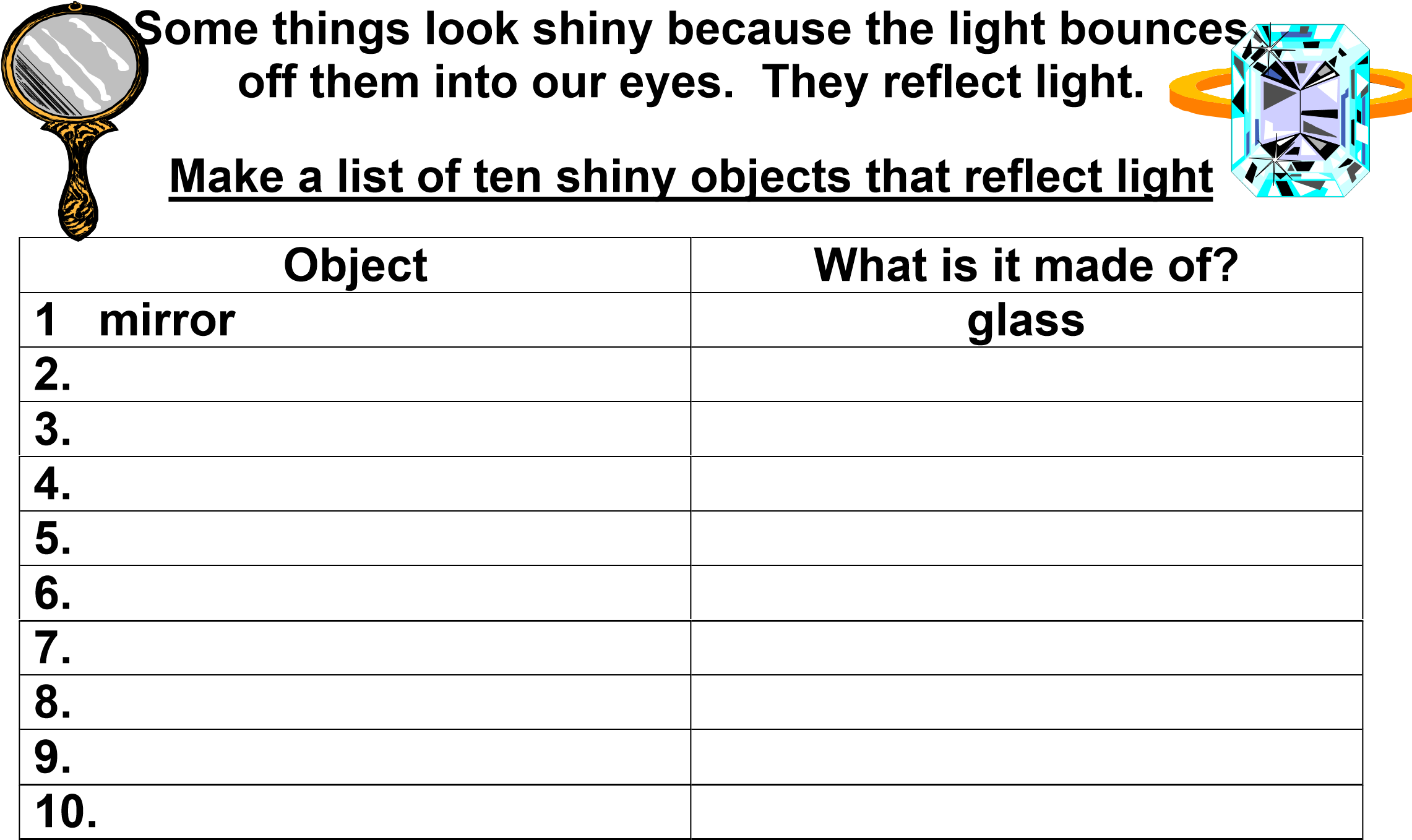 Does the shape of the object make any difference to how shiny    it is?How could you make something more shiny?How could you make something less shiny?Try out your ideas on a piece of foil to see if they work